Unit 6 Lesson 3: Midamos en mitades y en cuartos de pulgadaWU Observa y pregúntate: Reglas (Warm up)Student Task StatementMira las reglas que has usado para medir y la regla que te dio tu profesor.¿Qué observas? ¿Qué te preguntas?1 Mitades y cuartosStudent Task StatementKiran y Jada discuten sobre la longitud de una lombriz.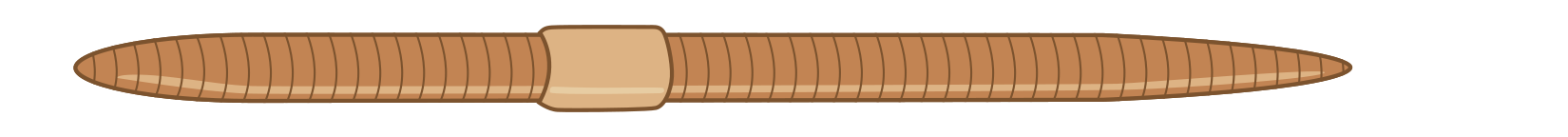 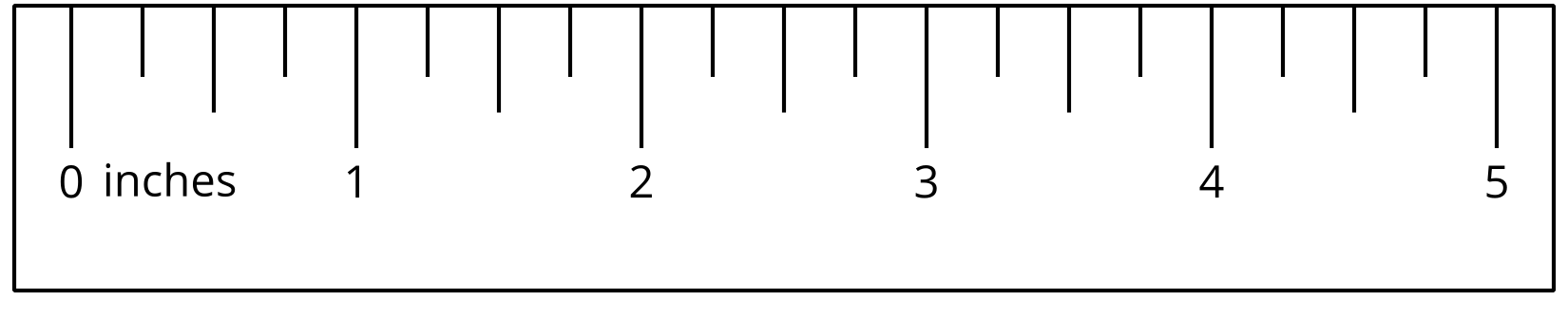 Kiran dice que la lombriz mide  pulgadas de largo.Jada dice que la lombriz mide  pulgadas de largo.Usa la regla para explicar por qué ambas medidas son correctas.Mide la longitud de estas lombrices.A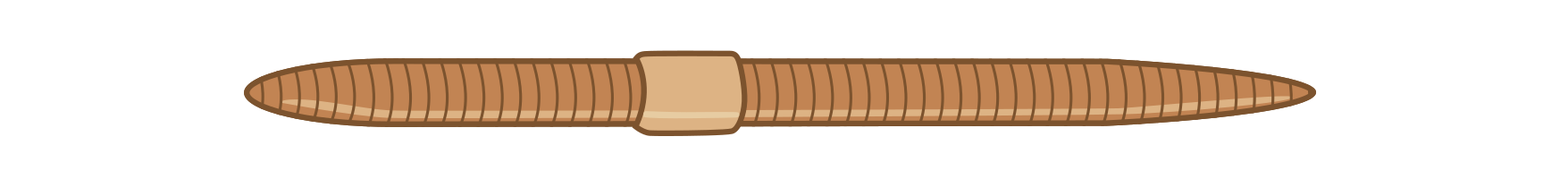 B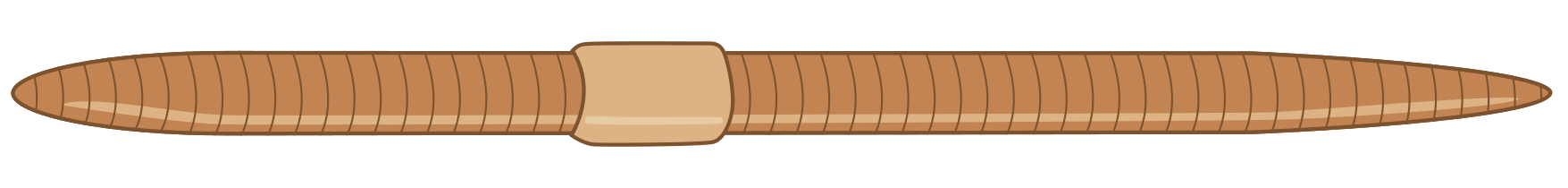 C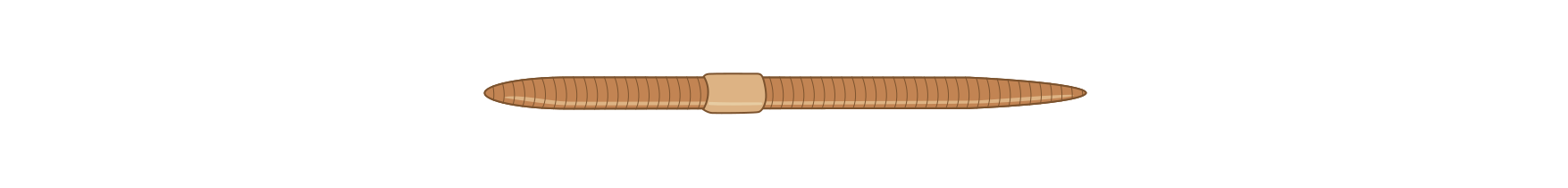 D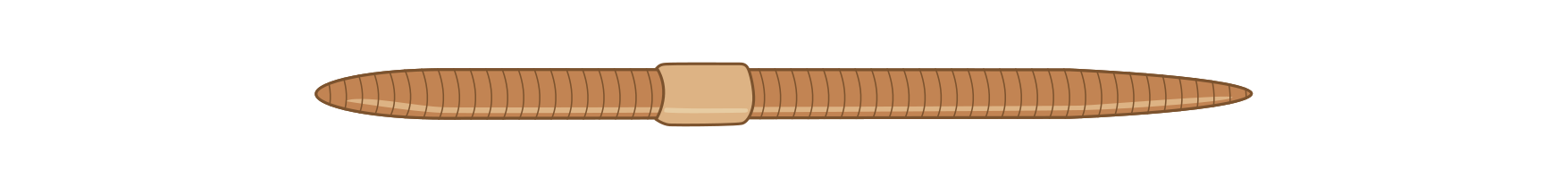 2 Midamos y describamosStudent Task StatementUsa la regla que recibiste hoy para medir algunos objetos del salón. Busca por lo menos 1 objeto con una longitud que sea un número entero de pulgadas y busca por lo menos 3 objetos con longitudes que no sean números enteros.Intercambia la lista con otro grupo. Busca una longitud que se pueda escribir de otra forma.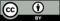 © CC BY 2021 Illustrative Mathematics®objetolongitudobjetolongitudlongitud equivalente